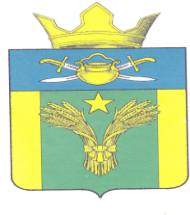 СОВЕТ НАРОДНЫХ ДЕПУТАТОВ  МАЙОРОВСКОГО СЕЛЬСКОГО ПОСЕЛЕНИЯКОТЕЛЬНИКОВСКОГО МУНИЦИПАЛЬНОГО РАЙОНА ВОЛГОГРАДСКОЙ ОБЛАСТИ                                                                РЕШЕНИЕот «27» января  2023 г.                                                            № 1/4     « Об утверждении Положения о бюджетном процессе в Майоровском сельском поселении Котельниковского муниципального района Волгоградской области»В соответствии с Бюджетным кодексом Российской Федерации, Федеральным законом от 06.10.2003 № 131-ФЗ "Об общих принципах организации местного самоуправления в Российской Федерации", статьями 20, 34 Устава Майоровского сельского поселения Котельниковского муниципального района Волгоградской области, Совет народных депутатов Майоровского сельского поселения Котельниковского муниципального района Волгоградской областирешил:1. Утвердить прилагаемое Положение о бюджетном процессе в Майоровском сельском поселении Котельниковского муниципального района Волгоградской области.2. Признать утратившими силу решения Совета народных депутатов Майоровского сельского поселения Котельниковского муниципального района Волгоградской области:-  решение от 05.06.2017г. № 10/15 «Об утверждении Положения о бюджетном процессе в Майоровском сельском поселении»;- решение от 03.11.2017г. № 15/21 «О внесении  изменений в решение Совета народных депутатов Майоровского сельского поселения № 10/15 от 05.06.2017г. «Об утверждении Положения о бюджетном процессе в Майоровском сельском поселении»;- решение от 05.04.2021г. № 5/9 «О внесении изменений  в решение Совета народных депутатов Майоровского сельского поселения № 10/15 от 05.06.2017г. «Об утверждении Положения о бюджетном процессе в Майоровском сельском поселении»;- решение от 30.04.2021г. № 6/10 «О внесении изменений в решение Совета народных депутатов Майоровского сельского поселения № 10/15 от 05.06.2017г. «Об утверждении Положения о бюджетном процессе в Майоровском сельском поселении»;- решение от 08.04.2022г. № 9/18 «О внесении изменений  в решение Совета народных депутатов Майоровского сельского поселения № 10/15 от 05.06.2017г. «Об утверждении Положения о бюджетном процессе в Майоровском сельском поселении»;.3. Настоящее решение вступает в силу со дня его официального  обнародования.Председатель Совета народных депутатов Майоровского сельского поселения 	Попов А.В.Глава Майоровского сельского поселения 	Попов А.В.Утвержденорешением Совета народных депутатов Майоровского сельского поселения Котельниковского муниципального района Волгоградской области от 27.01.2023г.  № 1/4ПОЛОЖЕНИЕ о бюджетном процессе в Майоровского сельском поселении Котельниковского муниципального района Волгоградской области1. Общие положения1.1. Настоящее Положение о бюджетном процессе в Майоровском сельском поселении Котельниковского муниципального района Волгоградской области  (далее – Положение) разработано в соответствии с Бюджетным кодексом Российской Федерации, Федеральным законом от 06.10.2003 № 131-ФЗ "Об общих принципах организации местного самоуправления в Российской Федерации". Настоящее Положение регламентирует в соответствии с Бюджетным кодексом Российской Федерации деятельность органов местного самоуправления Майоровского сельского поселения Котельниковского муниципального района Волгоградской области (далее – Майоровское сельское поселение) по составлению и рассмотрению проекта бюджета Майоровского сельского поселения, утверждению и исполнению бюджета Майоровского сельского поселения, по осуществлению контроля за его исполнением и утверждению отчета об исполнении бюджета Майоровского сельского поселения.1.2. Бюджетный процесс в Майоровском сельском поселении регулируется Бюджетным кодексом Российской Федерации, иными нормативными правовыми актами Российской Федерации, Уставом Майоровского сельского поселения, настоящим Положением, муниципальными нормативными правовыми актами Совета народных депутатов Майоровского сельского поселения Котельниковского муниципального района Волгоградской области, иными издаваемыми в соответствии с Уставом Майоровского сельского поселения и настоящим Положением муниципальными правовыми актами органов местного самоуправления. Глава муниципального образования, местная администрация и иные органы местного самоуправления и должностные лица местного самоуправления, предусмотренные Уставом Майоровского сельского поселения, издают муниципальные правовые акты, регулирующие правоотношения, указанные в пункте 1 настоящего Положения, в случаях предусмотренных Бюджетным кодексом Российской Федерации, Уставом Майоровского сельского поселения и настоящим Положением.      1.3. Муниципальные правовые акты Майоровского сельского поселения, принимаемые на основании и во исполнение настоящего Положения, не могут противоречить нормам (положениям) настоящего Положения.В случае противоречий между нормами (положениями) настоящего Положения и нормами (положениями) других муниципальных правовых актов Майоровского сельского поселения, регулирующими бюджетные правоотношения, применяются нормы (положения) настоящего Положения.1.4. Внесение изменений в настоящее Положение, а также приостановление его положений или признание таких положений утратившими силу осуществляются отдельными решениями Совета народных депутатов Майоровского сельского поседения Котельниковского муниципального района Волгоградской области и не могут быть включены в тексты решений Совета народных депутатов Майоровского сельского поселения Котельниковского муниципального района Волгоградской области, изменяющих (приостанавливающих, признающих утратившими силу) другие муниципальные правовые акты Майоровского сельского поселения или содержащих самостоятельный предмет правового регулирования.1.5. Понятия и термины, используемые в настоящем Положении, применяются в значениях, определенных Бюджетным кодексом Российской Федерации.2. Участники бюджетного процессав Майоровском сельском поселении2.1. Участниками бюджетного процесса в  Майоровском сельском поселении являются:- глава Майоровского сельского поселения;- Совет народных депутатов Майоровского сельского поселения;- администрация Майоровского сельского поселения;- контрольно-счетная палата Котельниковского муниципального района Волгоградской области (соглашение от 01.10.2021г. № 8 о передаче полномочий по осуществлению внешнего муниципального финансового контроля);- отдел бюджетно-финансовой политики администрации Котельниковского муниципального района Волгоградской области (соглашение от 04 октября 2022 г. № 10/22 о передаче администрации Котельниковского муниципального района Волгоградской области части полномочий по формированию, исполнению бюджета Майоровского сельского поселения и контролю за исполнением бюджета);   - главные распорядители (распорядители) средств бюджета;- главные администраторы (администраторы) доходов бюджета;- главные администраторы (администраторы) источников финансирования дефицита бюджета;- получатели бюджетных средств.2.2. Глава Майоровского сельского поселения обладает следующими бюджетными полномочиями:подписывает и направляет для официального опубликования принятые Советом народных депутатов решения о бюджете Майоровского сельского поселения, об утверждении годового отчета об исполнении бюджета Майоровского сельского поселения;осуществляет иные бюджетные полномочия в соответствии
с Бюджетным кодексом Российской Федерации, иными нормативными правовыми актами Российской Федерации, Уставом Майоровского сельского поселения и настоящим Положением.                2.3. Совет народных депутатов Майоровского сельского поселения Котельниковского муниципального района Волгоградской области обладает следующими бюджетными полномочиями:рассматривает и утверждает бюджет Майоровского сельского поселения, годовой отчет об исполнении бюджета Майоровского сельского поселения;осуществляет контроль в ходе рассмотрения отдельных вопросов исполнения бюджета Майоровского сельского поселения на своих заседаниях, заседаниях комитетов, комиссий, рабочих групп Совета народных депутатов Майоровского сельского поселения Котельниковского муниципального района Волгоградской области, в ходе проводимых Советом народных депутатов Майоровского сельского поселения Котельниковского муниципального района Волгоградской области слушаний и в связи с депутатскими запросами;формирует и определяет правовой статус органов внешнего муниципального финансового контроля Майоровского сельского поселения;осуществляет иные бюджетные полномочия в соответствии
с Бюджетным кодексом Российской Федерации, федеральными законами
от 07.05.2013 № 77-ФЗ "О парламентском контроле", от 06.10.2003 № 131-ФЗ "Об общих принципах организации местного самоуправления в Российской Федерации", от 05.04.2013 № 41-ФЗ "О Счетной палате Российской Федерации", от 07.02.2011 № 6-ФЗ "Об общих принципах организации и деятельности контрольно-счетных органов субъектов Российской Федерации и муниципальных образований", иными нормативными правовыми актами Российской Федерации, Уставом Майоровского сельского поселения и настоящим Положением.        2.4. Администрация Майоровского сельского поселения обладает следующими бюджетными полномочиями:устанавливает порядок и сроки составления проекта бюджета Майоровского сельского поселения с соблюдением требований, устанавливаемых Бюджетным кодексом Российской Федерации и муниципальными правовыми актами Совета народных депутатов Майоровского сельского поселения Котельниковского муниципального района Волгоградской области;обеспечивает составление проекта бюджета Майоровского сельского поселения,вносит проект бюджета Майоровского сельского поселения
с необходимыми документами и материалами на утверждение Совета народных депутатов Майоровского сельского поселения Котельниковского муниципального района Волгоградской области;разрабатывает и утверждает методики распределения и (или) порядки предоставления межбюджетных трансфертов, если иное не предусмотрено Бюджетным кодексом Российской Федерации;составляет бюджетную отчетность Майоровского сельского поселения;представляет отчет об исполнении бюджета Майоровского сельского поселения на утверждение Совета народных депутатов Майоровского сельского поселения;обеспечивает управление муниципальным долгом; устанавливает порядок формирования муниципального задания
на оказание муниципальных услуг (выполнение работ) муниципальными учреждениями;устанавливает порядок осуществления бюджетных инвестиций
в объекты муниципальной собственности и принятия решений о подготовке и реализации бюджетных инвестиций в объекты муниципальной собственности;устанавливает порядок принятия решений о предоставлении бюджетных инвестиций юридическим лицам, не являющимся муниципальными учреждениями, муниципальными унитарными предприятиями, из бюджета Майоровского сельского поселения;устанавливает порядок ведения реестра расходных обязательств Майоровского сельского поселения;устанавливает порядок использования бюджетных ассигнований резервного фонда администрации Майоровского сельского поселения, предусмотренных в составе бюджета Майоровского сельского поселения;осуществляет муниципальные заимствования от имени Майоровского сельского поселения в соответствии с Бюджетным кодексом Российской Федерации и Уставом Майоровского сельского поселения;от имени Майоровского сельского поселения предоставляет муниципальные гарантии, заключает договоры о предоставлении муниципальных  гарантий, об обеспечении исполнения принципалом его возможных будущих обязательств по возмещению гаранту в порядке регресса сумм, уплаченных гарантом во исполнение (частичное исполнение) обязательств по гарантии и выдает муниципальные гарантии;устанавливает порядок проведения анализа финансового состояния принципала, проверки достаточности, надежности и ликвидности обеспечения, предоставляемого в соответствии с абзацем третьим пункта 1.1 статьи 115.2 Бюджетного кодекса Российской Федерации, при предоставлении муниципальной гарантии, а также порядок проведения мониторинга финансового состояния принципала, контроль за достаточностью, надежностью и ликвидностью предоставленного обеспечения после предоставления муниципальной гарантии;устанавливает порядок определения при предоставлении муниципальной гарантии минимального объема (суммы) обеспечения исполнения обязательств принципала по удовлетворению регрессного требования гаранта к принципалу по муниципальной гарантии в зависимости от степени удовлетворительности финансового состояния принципала;выступает эмитентом муниципальных ценных бумаг, утверждает Генеральные условия эмиссии и обращения муниципальных ценных бумаг;утверждает перечень главных администраторов доходов бюджета Майоровского сельского поселения в соответствии с общими требованиями, установленными Правительством Российской Федерации;утверждает перечень главных администраторов источников финансирования дефицита бюджета Майоровского сельского поселения в соответствии с общими требованиями, установленными Правительством Российской Федерации;устанавливает порядок разработки и утверждения, период действия,
а также требования к составу и содержанию бюджетного прогноза Майоровского сельского поселения на долгосрочный период с соблюдением требований Бюджетного кодекса Российской Федерации;устанавливает порядок разработки прогноза социально-экономического развития Майоровского сельского поселения;одобряет прогноз социально-экономического развития Майоровского сельского поселения; устанавливает с соблюдением положений Бюджетного кодекса Российской Федерации форму и порядок разработки среднесрочного финансового плана Нагавского сельского поселения; устанавливает порядок формирования перечня налоговых расходов Майоровского сельского поселения;обеспечивает исполнение бюджета Майоровского сельского поселения;утверждает отчет об исполнении бюджета Майоровского сельского поселения за первый квартал, полугодие и девять месяцев текущего финансового года;осуществляет иные бюджетные полномочия в соответствии
с Бюджетным кодексом Российской Федерации, иными нормативными правовыми актами Российской Федерации, Уставом Майоровского сельского поселения и настоящим Положением.        2.5. Уполномоченным финансовым органом является отдел бюджетно – финансовой политики администрации Котельниковского муниципального района Волгоградской области (далее – финансовый орган) обладает следующими бюджетными полномочиями:составляет проект бюджета Майоровского сельского поселения;утверждает перечень кодов подвидов по видам доходов бюджета Майоровского сельского поселения, главными администраторами которых являются органы местного самоуправления Майоровского сельского поселения и (или) находящиеся в их ведении муниципальные казенные учреждения;утверждает перечень кодов видов источников финансирования дефицитов бюджета Майоровского сельского поселения, главными администраторами которых являются органы местного самоуправления Майоровского сельского поселения и (или) находящиеся в их ведении муниципальные казенные учреждения;осуществляет ведение реестра источников доходов бюджета Майоровского сельского поселения;осуществляет анализ финансового состояния принципала, проверки достаточности, надежности и ликвидности обеспечения, предоставляемого
в соответствии с абзацем третьим пункта 1.1 статьи 115.2 Бюджетного кодекса Российской Федерации, при предоставлении муниципальной гарантии Майоровского сельского поселения, а также мониторинг финансового состояния принципала, контроля за достаточностью, надежностью и ликвидностью предоставленного обеспечения после предоставления муниципальной гарантии;ведет учет выданных муниципальных гарантий, увеличения муниципального долга по ним, сокращения муниципального долга вследствие исполнения принципалами либо третьими лицами в полном объеме или в какой-либо части обязательств принципалов, обеспеченных гарантиями, прекращения по иным основаниям в полном объеме или в какой-либо части обязательств принципалов, обеспеченных гарантиями, осуществления гарантом платежей по выданным гарантиям, а также в иных случаях, установленных муниципальными гарантиями;ведет муниципальную долговую книгу;организует исполнение бюджета Майоровского сельского поселения;устанавливает порядок составления и ведения сводной бюджетной росписи;осуществляет иные бюджетные полномочия в соответствии
с Бюджетным кодексом Российской Федерации, иными нормативными правовыми актами Российской Федерации, Уставом Майоровского сельского поселения и настоящим Положением.        2.6. Руководитель финансового органа обладает следующими бюджетными полномочиями:- осуществляет утверждение сводной бюджетной росписи;- осуществляет внесение изменений в сводную бюджетную роспись;       - осуществляет иные бюджетные полномочия в соответствии
с Бюджетным кодексом Российской Федерации, иными нормативными правовыми актами Российской Федерации, Уставом Майоровского сельского поселения и настоящим Положением.        2.7. Контрольно-счетная палата Котельниковского муниципального района Волгоградской области обладает бюджетными полномочиями, установленными   Уставом Майоровского  сельского поселения и (или) нормативным правовым актом Совета народных депутатов Майоровского сельского поселения Котельниковского муниципального района Волгоградской области в соответствии с федеральными законами от 07.02.2011 № 6-ФЗ "Об общих принципах организации и деятельности контрольно-счетных органов субъектов Российской Федерации и муниципальных образований", от 06.10.2003 № 131-ФЗ "Об общих принципах организации местного самоуправления в Российской Федерации", другими федеральными законами и иными нормативными правовыми актами Российской Федерации.2.7. Бюджетные полномочия других участников бюджетного процесса определяются Бюджетным кодексом Российской Федерации, иными нормативными правовыми актами Российской Федерации, Уставом Майоровского сельского поселения и настоящим Положением.        3. Составление проекта бюджета Майоровского сельского поселения3.1. Проект бюджета Майоровского сельского поселения составляется и утверждается сроком на три года - очередной финансовый год и плановый период.3.2. Составление проекта бюджета Майоровского сельского поселения на очередной финансовый год и плановый период осуществляется администрацией Майоровского сельского поселения в соответствии с Бюджетным кодексом Российской Федерации, Уставом Майоровского сельского поселения, настоящим Положением 
и основывается на:основных направлениях бюджетной и налоговой политики Майоровского сельского поселения;прогнозе социально-экономического развития Майоровского сельского поселения на очередной финансовый год и плановый период;бюджетном прогнозе (проекте бюджетного прогноза, проекте изменений бюджетного прогноза) Майоровского сельского поселения на долгосрочный период (в случае, если представительный орган муниципального образования принял решение о его формировании в соответствии с требованиями Бюджетного кодекса Российской Федерации); муниципальных программах (проектах муниципальных программ, проектах изменений муниципальных программ).3.3. Порядок разработки, реализации и оценки эффективности реализации муниципальных программ Майоровского сельского поселения (далее – муниципальные программы) определяется администрацией Майоровского сельского поселения.Порядок разработки, утверждения и реализации ведомственных целевых программ определяется администрацией Майоровского сельского поселения.Объем бюджетных ассигнований на финансовое обеспечение реализации муниципальных программ и ведомственных целевых программ утверждается решением Совета народных депутатов Майоровского сельского поселения Котельниковского муниципального района Волгоградской области о бюджете Майоровского  сельского поселения по соответствующей каждой программе целевой статье расходов бюджета.Информация о ресурсном обеспечении муниципальных программ должна указываться в муниципальных программах по источникам финансирования (средства федерального бюджета, средства бюджета Волгоградской области, средства бюджета Майоровского сельского поселения, внебюджетные источники), по главным распорядителям, подпрограммам (при наличии в муниципальных программах подпрограмм), основным мероприятиям муниципальных программ, по годам реализации муниципальных программ.В проектах изменений муниципальных программ объемы бюджетных ассигнований на финансовое обеспечение реализации муниципальных программ должны предусматриваться в соответствии с решением Совета народных депутатов Майоровского сельского поселения Котельниковского муниципального района Волгоградской области о бюджете Майоровского сельского поселения.3.4. Перечень налоговых расходов Майоровского сельского поселения формируется в порядке, установленном администрацией Майоровского сельского поселения, в разрезе муниципальных программ и их структурных элементов, а также направлений деятельности, не относящихся к муниципальным программам.Оценка налоговых расходов Майоровского сельского поселения осуществляется ежегодно в порядке, установленном администрацией Майоровского сельского поселения, с соблюдением общих требований, установленных Правительством Российской Федерации.Результаты указанной оценки учитываются при формировании основных направлений бюджетной и налоговой политики Майоровского сельского поселения, а также при проведении оценки эффективности реализации муниципальных программ.3.5. Решением Совета народных депутатов Майоровского сельского поселения Котельниковского муниципального района Волгоградской области о бюджете Майоровского сельского поселения утверждаются: основные характеристики бюджета Майоровского сельского поселения на очередной финансовый год и плановый период, к которым относятся общий объем доходов бюджета Майоровского сельского поселения, общий объем расходов бюджета Майоровского сельского поселения, дефицит (профицит) бюджета Майоровского сельского поселения; общий объем условно утверждаемых (утвержденных) расходов на первый год планового периода в объеме не менее 2,5 процента общего объема расходов бюджета Майоровского сельского поселения (без учета расходов бюджета, предусмотренных за счет межбюджетных трансфертов из других бюджетов бюджетной системы Российской Федерации, имеющих целевое назначение), на второй год планового периода в объеме не менее 5 процентов общего объема расходов бюджета Майоровского сельского поселения (без учета расходов бюджета, предусмотренных за счет межбюджетных трансфертов из других бюджетов бюджетной системы Российской Федерации, имеющих целевое назначение); верхние пределы муниципального внутреннего долга Майоровского сельского поселения, муниципального внешнего долга Майоровского сельского поселения (при наличии у Майоровского сельского поселения обязательств в иностранной валюте) по состоянию на 1 января года, следующего за очередным финансовым годом и каждым годом планового периода; прогноз поступлений по налогам, сборам, платежам и поступлений
из других бюджетов бюджетной системы Российской Федерации
на очередной финансовый год и плановый период; общий объем бюджетных ассигнований, направляемых на исполнение публичных нормативных обязательств Майоровского сельского поселения в очередном финансовом году и плановом периоде; объем межбюджетных трансфертов, получаемых из других бюджетов
и (или) предоставляемых другим бюджетам бюджетной системы Российской Федерации очередном финансовом году и плановом периоде;ведомственная структура расходов бюджета Майоровского сельского поселения на очередной финансовый год и плановый период; распределение бюджетных ассигнований по разделам, подразделам, целевым статьям, группам (группам и подгруппам) видов расходов либо
по разделам, подразделам, целевым статьям (муниципальным программам
и непрограммным направлениям деятельности), группам (группам и подгруппам) видов расходов и (или) по целевым статьям (муниципальным программам и непрограммным направлениям деятельности), группам (группам и подгруппам) видов расходов классификации расходов бюджетов на очередной финансовый год и плановый период, а также по разделам и подразделам классификации расходов бюджетов в случаях, установленных муниципальным правовым актом представительного органа Майоровского сельского поселения;программы внутренних и внешних муниципальных заимствований Майоровского сельского поселения на очередной финансовый год и плановый период; источники финансирования дефицита бюджета Майоровского сельского поселения на очередной финансовый год и плановый период; программа муниципальных гарантий Майоровского сельского поселения на очередной финансовый год и плановый период.3.6. Не позднее чем за 5 дней до установленного настоящим Положением срока внесения администрацией Майоровского сельского поселения  на рассмотрение Совета народных депутатов Майоровского сельского поселения Котельниковского муниципального района Волгоградской области проекта решения Совета народных депутатов Майоровского сельского поселения Котельниковского муниципального района Волгоградской области о бюджете Майоровского сельского поселения на заседании администрации Майоровского сельского поселения рассматриваются:проект бюджета Майоровского сельского поселения на очередной финансовый год и плановый период, представленный отделом бюджетно-финансовой политики администрации Котельниковского муниципального района Волгоградской области;прогноз социально-экономического развития Майоровского сельского поселения на очередной финансовый год и плановый период, представленный отделом бюджетно-финансовой политики администрации Котельниковского муниципального района Волгоградской области.Не позднее дня, следующего за днем рассмотрения на заседании администрации Майоровского сельского поселения проекта решения Совета народных депутатов Майоровского сельского поселения Котельниковского муниципального района Волгоградской области о бюджете Майоровского сельского поселения,  
отдел бюджетно-финансовой политики администрации Котельниковского муниципального района Волгоградской области направляет в контрольно-счетную палату Котельниковского муниципального района Волгоградской области материалы, указанные в абзаце втором настоящего пункта Положения, с целью информирования.3.7. По проекту бюджета Майоровского сельского поселения
и годовому отчету об исполнении бюджета Майоровского сельского поселения до их внесения в Совет народных депутатов Майоровского сельского поселения Котельниковского муниципального района Волгоградской области проводятся публичные слушания в соответствии с Федеральным законом от 06.10.2003 № 131-ФЗ "Об общих принципах организации местного самоуправления в Российской Федерации", Уставом Майоровского сельского поселения, решением  Совета народных депутатов Майоровского сельского поселения Котельниковского муниципального района Волгоградской области "Об утверждении Порядка организации и проведения публичных слушаний в Майоровского сельском поселении Котельниковского муниципального района Волгоградской области" и настоящим Положением.4. Внесение проекта решения о бюджете Майоровского сельского поселения на рассмотрение Советом народных депутатов Майоровского сельского поселения Котельниковского муниципального района Волгоградской области4.1. Администрация Майоровского сельского поселения не позднее 15 ноября вносит на рассмотрение Совета народных депутатов Майоровского сельского поселения Котельниковского муниципального района Волгоградской области проект решения Совета народных депутатов Майоровского сельского поселения Котельниковского муниципального района Волгоградской области о бюджете Майоровского сельского поселения с показателями, установленными Бюджетным кодексом Российской Федерации.Проект решения Совета народных депутатов Майоровского сельского поселения Котельниковского муниципального района Волгоградской области о бюджете Майоровского сельского поселения вносится в Совет народных депутатов Майоровского сельского поселения Котельниковского муниципального района Волгоградской области с материалами, указанными в пункте 3.5 настоящего Положения,и документами и материалами, состав и вид которых определен пунктом 4.6 настоящего Положения.4.2. Проект решения Совета народных депутатов Майоровского сельского поселения Котельниковского муниципального района Волгоградской области о бюджете Майоровского сельского поселения уточняет показатели утвержденного бюджета Майоровского сельского поселения планового периода и утверждает показатели второго года планового периода составляемого бюджета Майоровского сельского поселения.4.3. В случае признания утратившими силу положений решения Совета народных депутатов Майоровского сельского поселения Котельниковского муниципального района Волгоградской области о бюджете Майоровского сельского поселения в части, относящейся к плановому периоду, в соответствии с пунктом 6.6 настоящего Положения, проектом решения Совета народных депутатов Майоровского сельского поселения о бюджете Майоровского сельского поселения на очередной финансовый год и плановый период предусматривается утверждение показателей очередного финансового года и планового периода составляемого бюджета Майоровского сельского поселения.4.4. Администрация Майоровского сельского поселения одновременно с представлением в Совета народных депутатов Майоровского сельского поселения проекта решения Совета народных депутатов Майоровского сельского поселения о бюджете Майоровского сельского поселения размещает на официальном сайте администрации Майоровского сельского поселения в информационно-телекоммуникационной сети "Интернет" документы и материалы, указанные в абзацах шестом - семнадцатом пункта 4.6 настоящего Положения.4.5.Если в очередном финансовом году и плановом периоде общий объем расходов недостаточен для финансового обеспечения установленных муниципальными нормативными правовыми актами Майоровского сельского поселения расходных обязательств Майоровского сельского поселения, администрация Майоровского сельского поселения вносит в Совет народных депутатов Майоровского сельского поселения проекты решений Совета народных депутатов Майоровского сельского поселения об изменении сроков вступления в силу (о приостановлении действия) в очередном финансовом году и плановом периоде отдельных положений решений Совета народных депутатов Майоровского сельского поселения, не обеспеченных источниками финансирования в очередном финансовом году и (или) плановом периоде.4.6.Проект решения Совета народных депутатов Майоровского сельского поселения о бюджете Майоровского сельского поселения вносится в Совет народных депутатов Майоровского сельского поселения со следующими документами и материалами:основные направления бюджетной и налоговой политики Майоровского сельского поселения;прогноз социально-экономического развития Майоровского сельского поселения на очередной финансовый год и плановый период;пояснительная записка к проекту решения Совета народных депутатов Майоровского сельского поселения о бюджете Майоровского сельского поселения.Одновременно с проектом решения Совета народных депутатов Майоровского сельского поселения о бюджете Майоровского сельского поселения в Совета народных депутатов Майоровского сельского поселения представляются, в том числе в электронном виде (при наличии технической возможности), следующие документы и материалы:предварительные итоги социально-экономического развития Майоровского сельского поселения за истекший период текущего финансового года и ожидаемые итоги социально-экономического развития Майоровского сельского поселения за текущий финансовый год;оценка ожидаемого исполнения бюджета Майоровского сельского поселения на текущий финансовый год;прогноз основных характеристик (общий объем доходов, общий объем расходов, дефицита (профицита) бюджета на очередной финансовый год и плановый период;верхние пределы муниципального внутреннего долга, муниципального внешнего долга (при наличии у Майоровского сельского поселения обязательств в иностранной валюте) по состоянию на 1 января года, следующего за очередным финансовым годом и каждым годом планового периода, с указанием в том числе верхнего предела долга по муниципальным гарантиям Майоровского сельского поселения в валюте Российской Федерации, муниципальным гарантиям Майоровского сельского поселения в иностранной валюте (при наличии
у Майоровского сельского поселения по муниципальным гарантиям
в иностранной валюте);предложенные Советом народных депутатов Майоровского сельского поселения, контрольно-счетной палатой Котельниковского муниципального района Волгоградской области проекты бюджетных смет указанных органов, представляемые в случае возникновения разногласий с отделом бюджетно-финансовой политики администрации Котельниковского муниципального района Волгоградской области в отношении указанных бюджетных смет;оценка эффективности реализации муниципальных программ, предлагаемых к финансированию из бюджета Майоровского сельского поселения;реестр расходных обязательств Майоровского сельского поселения на очередной финансовый год и плановый период;паспорта муниципальных программ (проекты изменений в указанные паспорта), проекты муниципальных программ;бюджетный прогноз (проект бюджетного прогноза, проект изменений бюджетного прогноза) Майоровского сельского поселения
на долгосрочный период (в случае если представительный орган муниципального образования принял решение о его формировании в соответствии с требованиями Бюджетного кодекса Российской Федерации); реестр источников доходов бюджета Майоровского сельского поселения.5. Рассмотрение и утверждение проекта решения Советом народных депутатов Майоровского сельского поселения о бюджете Майоровского сельского поселения 5.1. Совет народных депутатов Майоровского сельского поселения рассматривает проект решения о бюджете на очередной финансовый год и плановый период в одном чтении в соответствии с Уставом Майоровского сельского поселения с учетом особенностей, установленных настоящим Положением.Проект решения о бюджете рассматривается Советом народных депутатов Майоровского сельского поселения во внеочередном порядке.5.2. Проект решения о бюджете в течение 1 рабочего дня со дня его внесения Советом народных депутатов Майоровского сельского поселения направляется председателем Совета народных депутатов Майоровского сельского поселения в контрольно-счетную палату Котельниковского муниципального района Волгоградской области для проведения его экспертизы.5.3. Контрольно-счетная палата Котельниковского муниципального района Волгоградской области в течение 3 рабочих дней подготавливает заключение на проект решения о бюджете с указанием недостатков данного проекта в случае их выявления.Заключение контрольно-счетной палаты Котельниковского муниципального района Волгоградской области учитывается при подготовке Советом народных депутатов Майоровского сельского поселения поправок к проекту решения о бюджете.5.4. Внесенный проект решения о бюджете с заключением контрольно-счетной палаты Котельниковского муниципального района Волгоградской области направляется на рассмотрение в Совет народных депутатов Майоровского сельского поселения.5.5. Совет народных депутатов  сельского поселения рассматривает проект решения о бюджете не позднее 10 дней со дня принятия его к рассмотрению.5.6. В случае отклонения проекта решения о бюджете Совет народных депутатов Майоровского сельского поселения возвращает проект решения на доработку в администрацию Майоровского сельского поселения. Администрация Майоровского сельского поселения в течение 10 дней дорабатывает указанный проект с учетом замечаний и предложений и вносит на рассмотрение Совета народных депутатов Майоровского сельского поселения повторно. При повторном внесении указанного проекта Совет народных депутатов Майоровского сельского поселения рассматривает его в течение 5 дней со дня его повторного внесения.5.7. В случае возникновения несогласованных вопросов по проекту решения о бюджете распоряжением главы Майоровского сельского поселения создается согласительная комиссия, в которую входит равное количество представителей администрации Майоровского сельского поселения и Совета народных депутатов Майоровского сельского поселения.Решение согласительной комиссии принимается раздельным голосованием членов комиссии от Совета народных депутатов Майоровского сельского поселения и от администрации Майоровского сельского поселения. Решение считается принятым стороной, если за него проголосовало большинство присутствующих на заседании согласительной комиссии представителей данной стороны. Результаты голосования каждой стороны принимаются за один голос. Решение считается принятым согласительной комиссией, если за него проголосовали обе стороны. Решение, против которого возражает одна из сторон, считается несогласованным.Проект решения о местном бюджете, подготовленный согласительной комиссией, а также поправки, по которым стороны не выработали согласованного решения, вносятся согласительной комиссией на рассмотрение Совета народных депутатов Майоровского сельского поселения в порядке, предусмотренном Регламентом Совета народных депутатов Майоровского сельского поселения.5.8. Проект решения о бюджете выносится на рассмотрение Совета народных депутатов Майоровкого сельского поселения в целом.5.9. Принятое Советом народных депутатов Майоровского сельского поселения решение о бюджете подписывается председателем Совета народных депутатов Майоровского сельского поселения и направляется главе Майоровского сельского поселения для подписания и опубликования (обнародования) в установленном порядке.Решение Совета народных депутатов Майоровского сельского поселения о бюджете вступает в силу с 1 января очередного финансового года.6. Внесение изменений в решение Совета народных депутатов Майоровского сельского поселения о бюджете Майоровского сельского поселения6.1. В ходе исполнения бюджета Майоровского сельского поселения изменения в решение о местном бюджете вносятся в случаях:- если в процессе исполнения бюджета Майоровского сельского поселения происходит снижение объема поступлений доходов бюджета или поступлений из источников финансирования дефицита бюджета по сравнению с утвержденным решением о местном бюджете более, чем на 10 процентов;- необходимости направления дополнительных доходов, фактически полученных при исполнении бюджета Майоровского сельского поселения на иные цели, кроме уменьшения дефицита местного бюджета и выплат, сокращающих долговые обязательства местного бюджета.6.2. Проект решения о внесении изменений и (или) дополнений в решение о бюджете в Совет народных депутатов Майоровского сельского поселения разрабатывает и представляет отдел бюджетно-финансовой политики администрации Котельниковского муниципального района Волгоградской области.Одновременно с проектом решения представляются ожидаемые итоги социально-экономического развития территории муниципального образования Майоровского сельского поселения в текущем финансовом году, пояснительная записка с обоснованием предлагаемых изменений и (или) дополнений в решение о бюджете.6.3. Проект решения о внесении изменений и (или) дополнений в решение о бюджете рассматривается в одном чтении не позднее 10 дней со дня принятия его к рассмотрению.6.4. Принятое Советом народных депутатов Майоровского сельского поселения решение о внесении изменений в решение о бюджете Майоровского сельского поселения подписывается председателем Совета  народных депутатов Майоровского сельского поселения и направляется главе Майоровского сельского поселения для подписания и опубликования (обнародования) в установленном порядке.7. Внесение изменений в сводную бюджетную роспись7.1. В сводную бюджетную роспись могут быть внесены изменения решениями руководителя финансового органа Майоровского сельского поселения без внесения изменений в решение о бюджете Майоровского сельского поселения в случаях, установленных статьей 217 Бюджетного кодекса Российской Федерации.Внесение изменений в сводную бюджетную роспись по основаниям, установленным настоящим пунктом Положения, осуществляется в пределах объема бюджетных ассигнований, предусмотренных главному распорядителю средств бюджета Майоровского сельского поселения в текущем финансовом году, если иное не предусмотрено положениями настоящего пункта Положения.Перераспределение бюджетных ассигнований между главными распорядителями бюджетных средств по основаниям, установленным настоящим пунктом Положения, осуществляется в пределах общего объема бюджетных ассигнований, предусмотренных в текущем финансовом году решением Совета  народных депутатов Майоровского сельского поселения о бюджете Майоровского сельского поселения, если иное не предусмотрено положениями настоящего пункта Положения.7.2. Дополнительные основания для внесения изменений в сводную бюджетную роспись в соответствии с решениями руководителя финансового органа Майоровского сельского поселения без внесения изменений в решение о бюджете Майоровского сельского поселения могут быть установлены решением о бюджете Майоровского сельского поселения.8. Исполнение бюджета, составление, внешняя проверка,рассмотрение и утверждение бюджетной отчетности 8.1. Исполнение бюджета Майоровского сельского поселения обеспечивается администрацией Майоровского сельского поселения.Организация исполнения бюджета Майоровского сельского поселения возлагается на отдел бюджетно-финансовой политики администрации Котельниковского муниципального района Волгоградской области.Исполнение бюджета Майоровского сельского поселения организуется на основе сводной бюджетной росписи и кассового плана.Бюджет Майоровского сельского поселения исполняется
на основе единства кассы и подведомственности расходов. Казначейское обслуживание исполнения бюджета Майоровского сельского поселения осуществляется Федеральным казначейством. 8.2. Отдел бюджетно-финансовой политики администрации Котельниковского муниципального района Волгоградской области составляет и представляет администрации Майоровского сельского поселения бюджетную отчетность Майоровского сельского поселения.Бюджетная отчетность Майоровского сельского поселения является годовой. Отчет об исполнении бюджета Майоровского сельского поселения за первый квартал, полугодие и девять месяцев текущего финансового года утверждается постановлением администрации Майоровского сельского поселения и направляется в Совет народных депутатов Майоровского сельского поселения и контрольно-счетную палату Котельниковского муниципального района Волгоградской области в срок не позднее 2 календарных дней со дня его утверждения постановлением администрации Майоровского сельского поселения.Годовой отчет об исполнении бюджета Майоровского сельского поселения подлежит рассмотрению и утверждению решением Совета  народных депутатов Майоровского сельского поселения.8.3. Годовой отчет об исполнении бюджета Майоровского сельского поселения до его рассмотрения в Совета  народных депутатов Майоровского сельского поселения подлежит внешней проверке, которая включает внешнюю проверку бюджетной отчетности главных администраторов бюджетных средств и подготовку заключения на годовой отчет об исполнении бюджета Майоровского сельского поселения.Внешняя проверка годового отчета об исполнении бюджета Майоровского сельского поселения осуществляется контрольно-счетной палатой Котельниковского муниципального района Волгоградской области в порядке, установленном настоящим Положением и иными муниципальными правовыми актами Совета  народных депутатов Майоровского сельского поселения с соблюдением требований Бюджетного кодекса Российской Федерации и с учетом особенностей, установленных федеральными законами.Администрация Майоровского сельского поселения представляет годовой отчет об исполнении бюджета Майоровского сельского поселения для подготовки заключения на него не позднее 1 апреля текущего года. Подготовка заключения на годовой отчет об исполнении бюджета Майоровского сельского поселения проводится в срок, не превышающий один месяц.Контрольно-счетная палата Котельниковского муниципального района Волгоградской области готовит заключение на годовой отчет об исполнении бюджета Майоровского сельского поселения с учетом данных внешней проверки годовой бюджетной отчетности главных администраторов  бюджетных средств и не позднее 1 мая текущего года направляет его в Совет народных депутатов Майоровского сельского поселения и администрацию Майоровского сельского поселения.8.4. Годовой отчет об исполнении бюджета Майоровского сельского поселения представляется администрацией Майоровского сельского поселения в Совет  народных депутатов Майоровского сельского поселения не позднее 1 мая текущего года.Одновременно с годовым отчетом об исполнении бюджета Майоровсакого сельского поселения администрацией Майоровского сельского поселения представляются:проект решения Совета  народных депутатов Майоровского сельского поселения об утверждении исполнения бюджета Майоровского сельского поселения;баланс исполнения бюджета Майоровского сельского поселения за отчетный финансовый год;отчет о финансовых результатах деятельности за отчетный финансовый год;отчет о движении денежных средств за отчетный финансовый год;пояснительная записка к годовому отчету об исполнении бюджета Майоровского сельского поселения;отчеты об использовании ассигнований резервного фонда администрации Майоровского сельского поселения, о состоянии муниципального долга Майоровского сельского поселения на начало и конец отчетного финансового года; информация об использовании ассигнований дорожного фонда Майоровского сельского поселения в прошедшем финансовом году;отчет о результатах деятельности муниципальных унитарных предприятий Майоровского сельского поселения;реестр объектов муниципальной собственности Майоровского сельского поселения на первый и последний день отчетного финансового года;отчет об исполнении муниципальных программ с оценкой эффективности их реализации;отчет о результатах приватизации муниципальной собственности;информация о доходах муниципальных учреждений (за исключением казенных муниципальных учреждений) в виде поступлений от оказания учреждениями услуг (выполнения работ), относящихся в соответствии 
с уставами учреждений к основным видам деятельности, оказание (выполнение) которых для физических и юридических лиц осуществляется на платной основе, а также поступлений от иной приносящей доход деятельности.8.5. Решением Совета  народных депутатов Майоровского сельского поселения об утверждении исполнения бюджета Майоровского сельского поселения утверждается отчет об исполнении бюджета Майоровского сельского поселения с указанием общего объема доходов, расходов и дефицита (профицита) бюджета Майоровского сельского поселения.Отдельными приложениями к решению Совета народных депутатов Майоровского сельского поселения об утверждении исполнения бюджета Майоровского сельского поселения за отчетный финансовый год утверждаются показатели:доходов бюджета Майоровского сельского поселения по кодам классификации доходов бюджетов;расходов бюджета Майоровского сельского поселения по ведомственной структуре расходов бюджета Майоровского сельского поселения;расходов бюджета Майоровского сельского поселения по разделам, подразделам классификации расходов бюджета Майоровского сельского поселения;источников финансирования дефицита бюджета Майоровского сельского поселения по кодам классификации источников финансирования дефицитов бюджета Майоровского сельского поселения.8.6. По результатам рассмотрения годового отчета об исполнении бюджета Совет  народных депутатов Майоровского сельского поселения принимает решение об утверждении либо отклонении решения Совета  народных депутатов  сельского поселения об исполнении бюджета Майоровского сельского поселения.В случае отклонения Советом  народных депутатов Майоровского сельского поселения отчета об исполнении бюджета Майоровского сельского поселения он возвращается администрации Майоровского сельского поселения для устранения фактов недостоверного или неполного отражения данных и повторного представления в срок, не превышающий один месяц со дня его отклонения  Советом  народных депутатов Майоровского сельского поселения. Рассмотрение повторно представленного администрацией Майоровского сельского поселения  проекта решения об утверждении исполнения бюджета Майоровского сельского поселения производится Советом народных депутатов Майоровского сельского поселения в порядке, предусмотренном для его первичного рассмотрения.Решение Совета  народных депутатов Майоровского сельского поселения об утверждении годового отчета об исполнении бюджета Майоровского сельского поселения подлежит официальному опубликованию.